Signed 									 Date of last review 					(Recruiting Manager)Job Title:  Digital Learning Producer   Grade: 6Last Updated: 15/05/2019JOB DESCRIPTION AND PERSON SPECIFICATION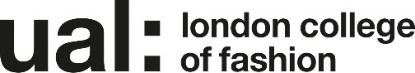 JOB DESCRIPTION AND PERSON SPECIFICATIONJOB DESCRIPTION AND PERSON SPECIFICATIONJOB DESCRIPTION AND PERSON SPECIFICATIONJob Title: Digital Learning ProducerJob Title: Digital Learning ProducerAccountable to: Head of Digital LearningAccountable to: Head of Digital LearningContract Length 1 year fixed term contractHours per week/FTE: Full timeHours per week/FTE: Full timeWeeks per year: AYRSalary: £46,423 - £55,932 paSalary: £46,423 - £55,932 paGrade: 6Grade: 6College/Service: London College of FashionCollege/Service: London College of FashionLocation: 20 John Princes Street, London, W1G 0BJ, other LCF sites and relocating to Stratford 2023Location: 20 John Princes Street, London, W1G 0BJ, other LCF sites and relocating to Stratford 2023Purpose of Role: We are looking for a creative, editorially astute producer to take end-to-end responsibility for the design, development and implementation of online learning in London College of Fashion. The post-holder will work closely with academic and other staff across the College to create effective and engaging learning experiences for our students. As well as expertise in online pedagogies and the production of learning media and activities, the post-holder will have project-management skills to ensure products are delivered on-time and on-budget.Purpose of Role: We are looking for a creative, editorially astute producer to take end-to-end responsibility for the design, development and implementation of online learning in London College of Fashion. The post-holder will work closely with academic and other staff across the College to create effective and engaging learning experiences for our students. As well as expertise in online pedagogies and the production of learning media and activities, the post-holder will have project-management skills to ensure products are delivered on-time and on-budget.Purpose of Role: We are looking for a creative, editorially astute producer to take end-to-end responsibility for the design, development and implementation of online learning in London College of Fashion. The post-holder will work closely with academic and other staff across the College to create effective and engaging learning experiences for our students. As well as expertise in online pedagogies and the production of learning media and activities, the post-holder will have project-management skills to ensure products are delivered on-time and on-budget.Purpose of Role: We are looking for a creative, editorially astute producer to take end-to-end responsibility for the design, development and implementation of online learning in London College of Fashion. The post-holder will work closely with academic and other staff across the College to create effective and engaging learning experiences for our students. As well as expertise in online pedagogies and the production of learning media and activities, the post-holder will have project-management skills to ensure products are delivered on-time and on-budget.Duties and Responsibilities:To take editorial and budgetary responsibility for the design, development and implementation of blended and/or online learning solutions.To work effectively with academic staff and other subject-matter experts and to specify and create learning and support materials.To design effective learning experiences using the University VLE (Virtual Learning Environment) and other platforms and upload and configure learning materials.To work with colleagues throughout the College and University to plan and define appropriate support services to ensure the effective deployment and implementation of learning solutions.To ensure learning solutions comply with relevant University and other relevant regulations and standards.To establish and manage schedule and budget, and ensure project goals are met.To define and implement project communication protocols (including estimates, project plans and status, updates, risks and issues).To test and evaluate learning materials to ensure agreed all relevant quality standards are met.To brief and manage the supply of required services and resources.Work with the Head of Digital Learning, LCF to implement the Digital Learning strategy.To attend and contribute to meetings and events as required.To perform such duties consistent with your role as may from time to time be assigned to you anywhere within the University.To undertake health and safety duties and responsibilities appropriate to the role.To work in accordance with the University’s Equal Opportunities Policy and the Staff Charter, promoting equality and diversity in your work.To undertake continuous personal and professional development, and to support it for any staff you manage through effective use of the University’s Planning, Review and Appraisal scheme and staff development opportunities.To make full use of all information and communication technologies in adherence to data protection policies to meet the requirements of the role and to promote organisational effectiveness.To conduct all financial matters associated with the role in accordance with the University’s policies and procedures, as laid down in the Financial Regulations.To personally contribute towards reducing the university’s impact on the environment and support actions associated with the UAL Sustainability Manifesto (2016 – 2022).To work in accordance with the University’s Staff Charter and Dignity at Work Policy, promoting equality diversity and inclusion in your work.Duties and Responsibilities:To take editorial and budgetary responsibility for the design, development and implementation of blended and/or online learning solutions.To work effectively with academic staff and other subject-matter experts and to specify and create learning and support materials.To design effective learning experiences using the University VLE (Virtual Learning Environment) and other platforms and upload and configure learning materials.To work with colleagues throughout the College and University to plan and define appropriate support services to ensure the effective deployment and implementation of learning solutions.To ensure learning solutions comply with relevant University and other relevant regulations and standards.To establish and manage schedule and budget, and ensure project goals are met.To define and implement project communication protocols (including estimates, project plans and status, updates, risks and issues).To test and evaluate learning materials to ensure agreed all relevant quality standards are met.To brief and manage the supply of required services and resources.Work with the Head of Digital Learning, LCF to implement the Digital Learning strategy.To attend and contribute to meetings and events as required.To perform such duties consistent with your role as may from time to time be assigned to you anywhere within the University.To undertake health and safety duties and responsibilities appropriate to the role.To work in accordance with the University’s Equal Opportunities Policy and the Staff Charter, promoting equality and diversity in your work.To undertake continuous personal and professional development, and to support it for any staff you manage through effective use of the University’s Planning, Review and Appraisal scheme and staff development opportunities.To make full use of all information and communication technologies in adherence to data protection policies to meet the requirements of the role and to promote organisational effectiveness.To conduct all financial matters associated with the role in accordance with the University’s policies and procedures, as laid down in the Financial Regulations.To personally contribute towards reducing the university’s impact on the environment and support actions associated with the UAL Sustainability Manifesto (2016 – 2022).To work in accordance with the University’s Staff Charter and Dignity at Work Policy, promoting equality diversity and inclusion in your work.Duties and Responsibilities:To take editorial and budgetary responsibility for the design, development and implementation of blended and/or online learning solutions.To work effectively with academic staff and other subject-matter experts and to specify and create learning and support materials.To design effective learning experiences using the University VLE (Virtual Learning Environment) and other platforms and upload and configure learning materials.To work with colleagues throughout the College and University to plan and define appropriate support services to ensure the effective deployment and implementation of learning solutions.To ensure learning solutions comply with relevant University and other relevant regulations and standards.To establish and manage schedule and budget, and ensure project goals are met.To define and implement project communication protocols (including estimates, project plans and status, updates, risks and issues).To test and evaluate learning materials to ensure agreed all relevant quality standards are met.To brief and manage the supply of required services and resources.Work with the Head of Digital Learning, LCF to implement the Digital Learning strategy.To attend and contribute to meetings and events as required.To perform such duties consistent with your role as may from time to time be assigned to you anywhere within the University.To undertake health and safety duties and responsibilities appropriate to the role.To work in accordance with the University’s Equal Opportunities Policy and the Staff Charter, promoting equality and diversity in your work.To undertake continuous personal and professional development, and to support it for any staff you manage through effective use of the University’s Planning, Review and Appraisal scheme and staff development opportunities.To make full use of all information and communication technologies in adherence to data protection policies to meet the requirements of the role and to promote organisational effectiveness.To conduct all financial matters associated with the role in accordance with the University’s policies and procedures, as laid down in the Financial Regulations.To personally contribute towards reducing the university’s impact on the environment and support actions associated with the UAL Sustainability Manifesto (2016 – 2022).To work in accordance with the University’s Staff Charter and Dignity at Work Policy, promoting equality diversity and inclusion in your work.Duties and Responsibilities:To take editorial and budgetary responsibility for the design, development and implementation of blended and/or online learning solutions.To work effectively with academic staff and other subject-matter experts and to specify and create learning and support materials.To design effective learning experiences using the University VLE (Virtual Learning Environment) and other platforms and upload and configure learning materials.To work with colleagues throughout the College and University to plan and define appropriate support services to ensure the effective deployment and implementation of learning solutions.To ensure learning solutions comply with relevant University and other relevant regulations and standards.To establish and manage schedule and budget, and ensure project goals are met.To define and implement project communication protocols (including estimates, project plans and status, updates, risks and issues).To test and evaluate learning materials to ensure agreed all relevant quality standards are met.To brief and manage the supply of required services and resources.Work with the Head of Digital Learning, LCF to implement the Digital Learning strategy.To attend and contribute to meetings and events as required.To perform such duties consistent with your role as may from time to time be assigned to you anywhere within the University.To undertake health and safety duties and responsibilities appropriate to the role.To work in accordance with the University’s Equal Opportunities Policy and the Staff Charter, promoting equality and diversity in your work.To undertake continuous personal and professional development, and to support it for any staff you manage through effective use of the University’s Planning, Review and Appraisal scheme and staff development opportunities.To make full use of all information and communication technologies in adherence to data protection policies to meet the requirements of the role and to promote organisational effectiveness.To conduct all financial matters associated with the role in accordance with the University’s policies and procedures, as laid down in the Financial Regulations.To personally contribute towards reducing the university’s impact on the environment and support actions associated with the UAL Sustainability Manifesto (2016 – 2022).To work in accordance with the University’s Staff Charter and Dignity at Work Policy, promoting equality diversity and inclusion in your work.Key Working Relationships: Managers and other staff, and external partners, suppliers etc; with whom regular contact is required.Head of Digital Learning, LCFAssociate Deans, LCFAcademic staff and other Subject Matter ExpertsKey Working Relationships: Managers and other staff, and external partners, suppliers etc; with whom regular contact is required.Head of Digital Learning, LCFAssociate Deans, LCFAcademic staff and other Subject Matter ExpertsKey Working Relationships: Managers and other staff, and external partners, suppliers etc; with whom regular contact is required.Head of Digital Learning, LCFAssociate Deans, LCFAcademic staff and other Subject Matter ExpertsKey Working Relationships: Managers and other staff, and external partners, suppliers etc; with whom regular contact is required.Head of Digital Learning, LCFAssociate Deans, LCFAcademic staff and other Subject Matter ExpertsSpecific Management ResponsibilitiesBudgets: 	YesStaff: 		NoOther: 		Accommodation and equipment as appropriateSpecific Management ResponsibilitiesBudgets: 	YesStaff: 		NoOther: 		Accommodation and equipment as appropriateSpecific Management ResponsibilitiesBudgets: 	YesStaff: 		NoOther: 		Accommodation and equipment as appropriateSpecific Management ResponsibilitiesBudgets: 	YesStaff: 		NoOther: 		Accommodation and equipment as appropriatePerson Specification Person Specification Specialist  Knowledge/QualificationsPostgraduate qualification in subject relevant to the design and development of online learningKnowledge of pedagogies and production methodologies for online learningAn interest in art and design and/or fashion disciplinesRelevant ExperienceDemonstrable expertise in the design and production of online learning solutions, preferably in the HE sectorEffective collaboration with academic teams to develop learning materialsStrong writing and editorial skillsManagement and reporting of multiple concurrent projectsCommunication SkillsCommunicates effectively orally and in writing, adapting  the message for  a diverse audience in an inclusive and accessible wayResearch, Teaching and LearningApplies own research to develop learning and assessment practiceResearch, Teaching and LearningApplies innovative approaches to course leadership, teaching, learning or professional practice to support excellent teaching, pedagogy and inclusivityProfessional PracticeContribute to advancing professional practice/research or scholarly activity in own area of specialismPlanning and managing resourcesTeamworkMotivates and leads a team effectively, setting clear objectives to manage performance Builds effective teams, networks or communities of practice and fosters constructive cross team collaborationStudent experience or customer serviceContributes to improving or adapting provision to enhance  the student experience or customer service